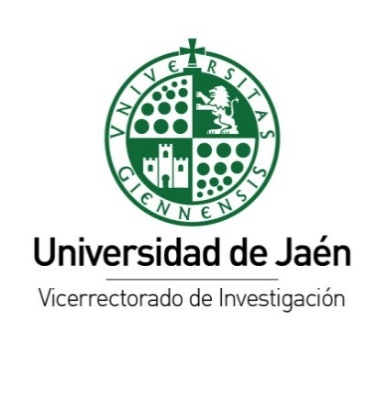 DATOS DEL/DE LA SOLICITANTE / INVESTIGADOR/A PRINCIPALDOCUMENTACIÓN A PRESENTARDECLARACIÓN RESPONSABLEJaén a,       de       de      								Fdo.:______________________________.El Investigador o la Investigadora PrincipalSR. VICERRECTOR DE INVESTIGACIÓNPLAN DE ACTUACIÓN(*) Indicar si la convocatoria internacional consta de una o de dos fases de presentación de solicitudesAñadir las filas que sean necesariasAñadir las filas que sean necesariasGASTOS PRESUPUESTADOS Añadir tantas filas como sea necesarioApellidos y NombreApellidos y NombreD.N.I.Grupo/Estructura InvestigaciónGrupo/Estructura InvestigaciónCódigoCódigo ORCID/Research ID/otrosCódigo ORCID/Research ID/otrosTeléfono 1Teléfono 2e-mailCopia del informe de evaluación (Evaluation Summary Report o ESR) emitido por la Comisión Europea. El informe debe corresponder a propuestas donde la UJA conste como coordinadora del consorcio y que hayan obtenido una puntuación superior al 70% del máximo alcanzableMe comprometo a volver a presentar (resubmission) la solicitud mejorada de un proyecto internacional de I+D+i coordinado por la UJA en la call especificada en este formulario dentro del plazo establecido para la mismaAntecedentes y logros científico-técnicos del solicitante en relación con las actuaciones propuestas. Indicar: Antecedentes del equipo investigador de la UJA y experiencia previa en proyectos previos financiados y/o solicitados en la temática para la que se solicita la ayuda (indicar programa, título, financiación y rol de la UJA como coordinadora o socia); Resultados previos alcanzados: hasta un máximo de 5 contribuciones (patentes y/o publicaciones científicas en la línea de investigación que va a ser objeto de la convocatoria para la que se solicita la ayuda. Indicar índice impacto, cuartil, etc.);  Otras colaboraciones internacionales en I+D+I y logros alcanzados por el equipo solicitante que avalen la viabilidad de la propuesta.Call y Programa donde presentará la propuesta:Fecha cierre convocatoria internacional:Tipo de convocatoria (*)Fase única    Dos fases    Título de la acción propuesta:Acrónimo de la acción propuesta:Socios del consorcio:Justificación y adecuación de la propuesta a los desafíos de HORIZONTE EUROPA u otros programas internacionales de I + D + i:Objetivos del proyecto que va a presentar a la convocatoria internacional:Actuaciones previstas que justifican la solicitud de la ayuda (describa brevemente en qué va a invertir la ayuda que solicita con la acción 4. Por ejemplo: descripción de los viajes a realizar en su caso y personas que van a acudir; descripción de los servicios a contratar para consultoría; descripción de cursos y/o seminarios a los que se va a inscribir…etc.)Personal de la UJA participantePersonal de la UJA participanteNombre del/a Investigador/aCódigo ORCIDNecesidades y presupuesto (gastos de viajes, dietas, inscripciones a cursos/seminarios formativos, asistencia a infodays, servicios de consultoría, etc. Concepto de gasto (por favor elimine los ejemplos propuestos a modo orientativo)Importe (€)Ej.: Viajes y DietasEj.: 3.000Ej.: Subcontratación (Servicio Consultoría, Traducción)Ej.: 2.500Ej.: Otros (Inscripción curso/seminario)Ej.: 100Importe total solicitado  